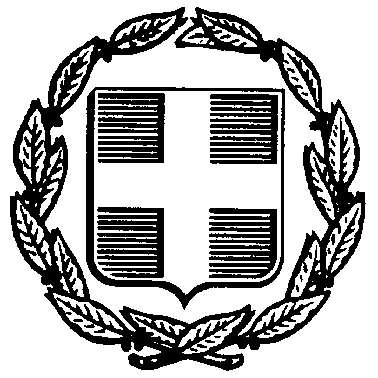 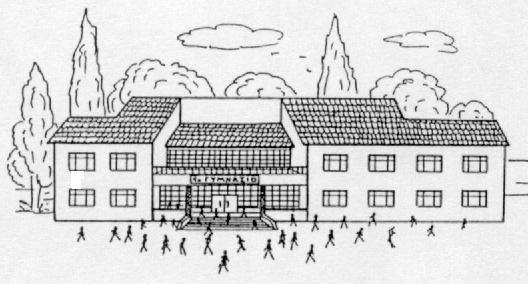                      Τρίκαλα  4/04/2017               Αρ. Πρωτ: 364                           ΠΡΟΣ                        Τουριστικά Γραφεία Ν. ΤρικάλωνΘΕΜΑ: «Προκήρυξη διαγωνισμού εκδήλωσης ενδιαφέροντος για εκπαιδευτική επίσκεψη στο Νεστόριο και την Καστοριά»Το 1ο Γυμνάσιο Τρικάλων, έχοντας υπ’ όψη την με αρ. 33120/ΓΔ4/28-02-2017  απόφαση του ΥΠΟΥΡΓΕΙΟΥ ΠΑΙΔΕΙΑΣ, ΕΡΕΥΝΑΣ & ΘΡΗΣΚΕΥΜΑΤΩΝ, προκηρύσσει διαγωνισμό εκδήλωσης ενδιαφέροντος για την πραγματοποίηση εκπαιδευτικής επίσκεψης της Γ’  τάξης στο Νεστόριο και την Καστοριά. Η επίσκεψη θα πραγματοποιηθεί στις 4-05-2017, ημέρα Πέμπτη με τα εξής χαρακτηριστικά:Προορισμός: Νεστόριο - Καστοριά (Αναχώρηση από Τρίκαλα: Πέμπτη 4/05/2017 Επιστροφή: 4/05/2017)  Προβλεπόμενος αριθμός συμμετεχόντων μαθητών: 27 (είκοσι εφτά) Αριθμός συνοδών: 3 (τρείς) Μεταφορικό μέσο: Λεωφορείο Ασφάλιση ευθύνης διοργανωτή σύμφωνα με την κείμενη νομοθεσία Προθεσμία προσφορών: Πέμπτη 6/04/2017 και ώρα 12:00 μ.μ. Μεταφορές και επισκέψεις σύμφωνα με το πρόγραμμα της εκδρομής. Τελική συνολική τιμή οργανωμένου ταξιδιού. Υπεύθυνη δήλωση πρακτορείου για κατοχή ειδικού σήματος λειτουργίας σε ισχύ. Οι προσφορές κατατίθενται στο σχολείο κλειστές κατά τις ώρες λειτουργίας.Ακολουθεί το πρόγραμμα της επίσκεψης7:45π.μ.  Αναχώρηση από το σχολείο9:15π.μ.  Ολιγόωρη στάση στα Γρεβενά11:00π.μ. Άφιξη στο Νεστόριο (Συνάντηση με υπεύθυνο τοπικού Πολιτιστικού Συλλόγου)13:00π.μ. Φαγητό14:00μ.μ. Αναχώρηση για Καστοριά15:00.μ.μ Επίσκεψη παραλίμνιων παραδοσιακών κτισμάτων Καστοριανής Αρχιτεκτονικής  17:00μ.μ. Αναχώρηση για Τρίκαλα19:45μ.μ. Άφιξη στο χώρο του σχολείου                               Ο Διευθυντής                                                                                       Χρήστος ΠαπαδούληςΚαθηγητής Πληροφορικής